             Huur reglement
v.z.w. Chiro Ten Aard
Aardseweg 1a
2440 Geel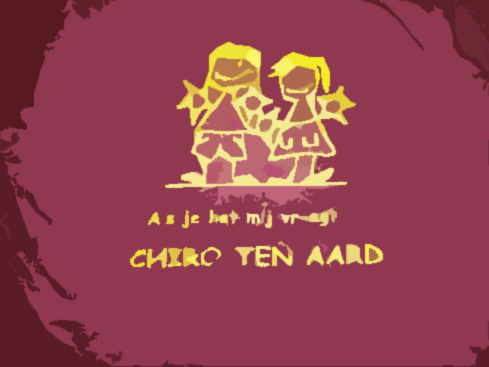 De waarborg dient samen met het huurbedrag 1 maand voor aanvang van het contract gestort worden. Bij de overschrijving moet een duidelijke mededeling staan. Je vermeld steeds de huurperiode en de naam van de huurder.Bij annuleren van het contract gelden volgende zaken:1 maand voor aanvang van de huurperiode: volledige terugbetaling van de waarborg en het huurbedragMinder dan 1 maand voor aanvang huurperiode: volledige terugbetaling waarborg en de helft van het huurbedragMinder dan 1 week voor aanvang huurperiode: volledige terugbetaling waarborg. (het huurbedrag wordt dus ingehouden)Het naleven van de huisregels is verplicht voor de huurder. Gebeurt dit niet dan kan (een deel van) de waarborg worden ingehouden, zelfs als het niet om schade gaat. Bij schade aan gebouw, materiaal en/of terrein wordt de waarborg ingehouden om de schade te vergoeden. Is dit bedrag niet onvoldoende om de kosten te dekken dan kan de verhuurder nog steeds het resterende bedrag doorreken aan de huurder.Bij verlies van de sleutels wordt de waarborg volledig ingehouden.De waarborg wordt door ons teruggestort maximum 1 maand na het verblijf. Dit geeft ons de kans om te ondervinden of er schade is en of alles nog werkt.Geenszins kan de huurder aansprakelijk worden gesteld voor o.a. enige ongelukken, diefstallen, geluidshinder, onregelmatigheden noch overtredingen die zich afspelen tijdens of ten gevolge van de door de huurder georganiseerde activiteit(en).De huurder dient zelf vuilniszakken te voorzien en deze ook weer mee te nemen bij vertrek.De verhuurder voorziet geen telefoon. De huurder is dus verplicht om zelf een GSM te voorzien om eventuele noodoproepen te kunnen doen.De verhuurder kan elk moment langskomen om te kijken of alle regels worden nageleefd of om eigen materiaal op te halen.De wet is ook van toepassing in ons lokaal en op ons terrein. Zaken die bij wet verboden zijn, maar niet expliciet vermeld staan in het huis- en huurreglement, worden ook bestraft. Dit gaat van drugsverbod, rookverbod in jeugdlokalen tot het serveren van alcohol aan minderjarigen en andere dingen die hier niet vermeld staan.Het staat de verhuurder vrij om het huis- en het verhuurreglement te wijzigen of uit te breiden.De verhuurder kan eenzijdig het contract opzeggen.De huurder verklaart kennis te hebben genomen met de tarieven, het huurreglement en het huisreglement en verklaart zich met beiden uitdrukkelijk akkoord.